LAZDIJŲ RAJONO SAVIVALDYBĖS TARYBASPRENDIMASDĖL LAZDIJŲ RAJONO SAVIVALDYBĖS SENIŪNIJŲ SENIŪNAITIJŲ SENIŪNAIČIŲ RINKIMŲ TVARKOS APRAŠO PATVIRTINIMO2021m. gegužės 20 d. Nr. 34-793LazdijaiVadovaudamasi Lietuvos Respublikos vietos savivaldos įstatymo 18 straipsnio 1 dalimi, 33 straipsnio 2 ir 10 dalimis, Lazdijų rajono savivaldybės taryba nusprendžia:1.    Patvirtinti Lazdijų rajono savivaldybės seniūnijų seniūnaitijų seniūnaičių rinkimų tvarkos aprašą (pridedama).2.    Pripažinti netekusiu galios Lazdijų rajono savivaldybės tarybos 2019 m. liepos 26 d. sprendimą Nr. 5TS-104 „Dėl Lazdijų rajono savivaldybės seniūnijų seniūnaitijų seniūnaičių rinkimo ir atšaukimo tvarkos aprašo patvirtinimo“.Savivaldybės merė                                                                                                   Ausma Miškinienė                                     Airida Blaževičiūtė, mob. 8 687 49 047                                                                                                                                PATVIRTINTALazdijų rajono savivaldybės tarybos                                                                    2021 m. gegužės    d.                                                        sprendimu Nr.LAZDIJŲ RAJONO SAVIVALDYBĖS SENIŪNIJŲ SENIŪNAITIJŲ SENIŪNAIČIŲ RINKIMŲ TVARKOS APRAŠASI SKYRIUSBENDROSIOS NUOSTATOS1. Lazdijų rajono savivaldybės seniūnijų seniūnaitijų seniūnaičių rinkimų tvarkos aprašas (toliau – Aprašas) reglamentuoja Lazdijų rajono savivaldybės seniūnijų seniūnaitijų (toliau – seniūnaitija) seniūnaičių rinkimų tvarką.2. Seniūnaitijų gyventojai, turintys teisę rinkti Lazdijų rajono savivaldybės (toliau – savivaldybė) tarybą, Lietuvos Respublikos vietos savivaldos įstatymo nustatyta tvarka renka gyvenamosios vietovės bendruomenės atstovus – seniūnaičius. 3. Seniūnaitis renkamas 4 metams, bet ne ilgiau negu iki išrinkus savivaldybės tarybą surengtuose seniūnaičių rinkimuose bus išrinktas seniūnaitis, išskyrus šio Aprašo 4 punkte nustatytą atvejį. Seniūnaitis dirba visuomeniniais pagrindais. 4. Jeigu seniūnaitis išrenkamas naujuose seniūnaičio rinkimuose likus ne daugiau kaip metams iki savivaldybės tarybos rinkimų, artimiausiuose seniūnaičių rinkimuose toje seniūnaitijoje seniūnaitis nerenkamas ir tokio seniūnaičio kadencija trunka iki kitų seniūnaičių rinkimų, tai yra ilgiau negu 4 metus.5. Seniūnaitijoje, seniūnaičiai renkami šiais būdais:5.1. organizuojant gyventojų susirinkimą;5.2. gyventojams balsuojant raštu; 5.3. gyventojams balsuojant elektroninių ryšių priemonėmis.6. 5.2. ir 5.3. papunkčiuose nurodytais būdais seniūnaičių rinkimus  organizuoja ir vykdo administracijos direktoriaus sudaryta Lazdijų rajono savivaldybės seniūnijos seniūnaitijų seniūnaičių rinkimų komisija (toliau – Komisija).II SKYRIUSKOMISIJOS SUDĖTIS7. Komisija sudaroma iš ne mažiau kaip 3 narių. Komisija sudaroma iš savivaldybės administracijos darbuotojų. 8. Vienu iš Komisijos narių privalo būti seniūnijos, kurios veiklos teritorijai priskirta seniūnaitija, seniūnas. 9. Komisiją sudaro ir jos pirmininką ir sekretorių paskiria savivaldybės administracijos direktorius.III SKYRIUSSENIŪNAIČIO RINKIMŲ DATOS PASKELBIMAS10. Seniūnaičių rinkimai organizuojami ne vėliau kaip per 6 mėnesius nuo tos dienos, kai į pirmąjį savivaldybės tarybos posėdį susirenka ir prisiekia išrinktos savivaldybės tarybos nariai.11. Seniūnaičių  rinkimų datą, rinkimų būdą, vietą ir kitą aktualią informaciją apie seniūnaičių rinkimus skelbia savivaldybės administracijos direktorius arba administracijos direktoriaus pavedimu – seniūnas, savivaldybės interneto svetainėje (www.lazdijai.lt), viešai savivaldybės ir seniūnijos patalpose, skelbimų lentose (ten, kur jos oficialiai įrengtos) ir vietinėse visuomenės informavimo priemonėse, ne vėliau kaip 15 dienų iki rinkimų dienos (1 priedas).IV SKYRIUSKANDIDATŲ Į SENIŪNAIČIUS KĖLIMAS12. Kandidatus į seniūnaičius gali siūlyti tik tos seniūnaitijos, kurioje renkamas seniūnaitis, gyventojai, bendruomenės organizacijos.13. Kandidatu į seniūnaičius gali būti pilnametis seniūnaitijos gyventojas, deklaravęs gyvenamąją vietą toje seniūnaitijoje, kurioje jo kandidatūra siūloma į seniūnaičius.14. Seniūnaičiu negali būti renkamas asmuo, kuris: 14.1. įstatymų nustatyta tvarka pripažintas kaltu dėl sunkaus ar labai sunkaus nusikaltimo padarymo ir turi neišnykusį ar nepanaikintą teistumą;14.2. yra įstatymų nustatyta tvarka uždraustos organizacijos narys;14.3. asmuo, kuris teismo pripažintas neveiksniu tam tikroje srityje;14.4. savivaldybės tarybos narys;14.5. savivaldybės administracijos direktorius;14.6. direktoriaus pavaduotojas;14.7. savivaldybės kontrolės ir audito tarnybos valstybės tarnautojas ar darbuotojas, dirbantis pagal darbo sutartį;14.8. savivaldybės administracijos valstybės tarnautojas ar darbuotojas, dirbantis pagal darbo sutartį.15. Kandidatas į seniūnaičius turi pateikti seniūnijai:15.1. sutikimą (2 priedas);15.2. gyvenimo aprašymą.16. Siūlymai su kandidato sutikimu teikiami raštu seniūnijos, kurios aptarnaujamoje teritorijoje sudaryta seniūnaitija, seniūnui. Siūlymai registruojami seniūnijos gaunamų dokumentų registre. Bendruomenes organizacijos, gyventojai turi teisę siūlyti kandidatus į seniūnaičius 10 dienų nuo skelbimo, nurodyto šio Aprašo 11 punkte, visuomenės informavimo priemonėse (savivaldybės interneto svetainėje (www.lazdijai.lt), viešai savivaldybės ir seniūnijos patalpose, skelbimų lentose (ten, kur jos oficialiai įengtos) ir vietinėse visuomenės informavimo priemonėse paskelbimo dienos.17. Seniūnijos seniūnas kandidatų į seniūnaitijos seniūnaičius sąrašą skelbia savivaldybės interneto svetainėje (www.lazdijai.lt), viešai savivaldybės ir seniūnijos patalpose, skelbimų lentose (ten, kur jos oficialiai įengtos) likus ne mažiau kaip 3 dienoms iki rinkimų datos.V SKYRIUSSENIŪNAIČIŲ RINKIMŲ ORGANIZAVIMO TVARKA SENIŪNAITIJOSE18. Seniūnas  parengia patalpas gyventojų susirinkimui. Patalpos turi būti parengtos likus ne mažiau kaip 1 valandai iki susirinkimo.19. Gyventojų susirinkimas vykdomas darbo dieną, ne darbo valandomis iš anksto nustatytu laiku. 20. Seniūnaitis renkamas balsuojant (atviru balsavimu) seniūnaitijos gyventojų susirinkime, kuriam pirmininkauja seniūnas. 21. Susirinkimo pirmininkas paskelbia kandidatų į seniūnaičius sąrašą. Prieš balsavimą kiekvienam kandidatui leidžiama prisistatyti, tam skiriama ne daugiau kaip 15 min., po pristatymo gali būti užduodami klausimai, klausimams skiriama ne daugiau kaip 10 min. Balsuojama atviru balsavimu už kiekvieną kandidatą atskirai. 22. Prieš pradėdamas balsavimo procedūras, susirinkimo pirmininkas pateikia rinkėjams seniūnijos seniūnaitijos susirinkime dalyvaujančių gyventojų registracijos lapą (toliau – registracijos lapas) (3 priedas) ir paprašo visus susirinkusius rinkėjus užsiregistruoti.  23. Susirinkimo pirmininkas užpildo seniūnijos seniūnaitijos seniūnaičio rinkimų balsavimo protokolą (toliau – protokolas) (4 priedas). Protokole turi būti įrašyta: balsavimo pradžios laikas, susirinkusių į balsavimą rinkėjų skaičius, balsavimo rezultatai, galutinis balsavimo rezultatas ir kita svarbi informacija. Protokolą pasirašo susirinkimo pirmininkas ir susirinkimo sekretorius. 24. Baigus balsavimo procedūrą, susirinkimo pirmininkas suskaičiuoja balsus ir rinkėjams paskelbia atiduotų rinkėjų balsų skaičių už kiekvieną kandidatą. 25. Balsavimo protokolas ne vėliau kaip per 2 darbo dienas perduodamas savivaldybės administracijos direktoriui.26. Išrinktas seniūnaičiu laikomas tas kandidatas, kuris surinko daugiausia susirinkime dalyvavusių gyventojų balsų. Balsams tarp kandidatų pasiskirsčius po lygiai skelbiamas pakartotinis balsavimas, balsuojant už du po lygiai balsų surinkusius kandidatus.27. Jei rinkimai vyksta raštu, apie tai paskelbiama vietinėse visuomenės informavimo priemonėse, savivaldybės interneto svetainėje, viešai savivaldybės ir seniūnijos patalpose, skelbimų lentose (ten, kur jos oficialiai įrengtos), kandidatų į seniūnaičius sąrašas ir parengiami balsavimo raštu lapai. Balsuojant raštu pildomas balsavimo raštu biuletenis (5 priedas). Balsavimo raštu biuletenius, antspauduotus seniūnijos antspaudu, komisija suskaičiuoja balsavimo skaičius. 28. Įėjęs į apklausos patalpą, rinkėjas pateikia Komisijos nariui asmens tapatybę patvirtinantį dokumentą.29. Balsavimas vyksta iš anksto nustatytą ir paskelbtą dieną nuo 7.00 val. iki 19 val. 30. Komisijos pirmininkas ar jo paskirtas kitas Komisijos narys pildo rinkimuose dalyvavusių gyventojų sąrašą (6 priedas) ir savivaldybės seniūnijos seniūnaitijos seniūnaičio rinkimų balsų skaičiavimo protokolą (toliau – protokolas) (7 priedas). Protokolą pasirašo visi Komisijos nariai.31. Suskaičiavus rinkimų rezultatus, visi balsavimo lapai sudedami į vokus. Vokai užklijuojami. Vokai ir balsų skaičiavimo protokolas perduodami savivaldybės administracijos direktoriui ne vėliau kaip per 2 darbo dienas po balsų skaičiavimo pabaigos.32. Jeigu suskaičiavus seniūnaičių rinkimų balsavimo raštu  rezultatus keli kandidatai surinko po vienodą skaičių gyventojų balsų, per 30 kalendorinių dienų skelbiami ir organizuojami pakartotiniai seniūnaičio rinkimai iš vienodą skaičių gyventojų balsų surinkusių kandidatų, šio Aprašo nustatyta tvarka.33. Balsuojant elektroninių ryšių priemonėmis, Komisija po to, kai vietinėse visuomenės informavimo priemonėse, savivaldybės interneto svetainėje (www.lazdijai.lt), viešai savivaldybės ir seniūnijos patalpose, skelbimų lentose (ten, kur jos oficialiai įrengtos) paskelbiamas kandidatų į seniūnaičius sąrašas, parengia seniūnaičio rinkimų balsavimo elektroninių ryšių priemonėmis anketą  (toliau – Anketa) (8 priedas).34. Gyventojų balsavimą elektroninių ryšių priemonėmis Komisija organizuoja ir kontroliuoja seniūnaičių rinkimų grafike nurodytomis dienomis. Anketa pildoma Lazdijų rajono savivaldybės interneto svetainėje. Gyventojai balsuoja patvirtindami savo tapatybę elektroninėmis identifikavimo priemonėmis ir pažymėdami vieną kandidatą. 35. Balsus skaičiuoja  komisija, surašo protokolą (9 priedas). Protokolą pasirašo visi komisijos nariai. Balsų skaičiavimo protokolą Komisija perduoda savivaldybės administracijos direktoriui ne vėliau kaip per 2 darbo dienas po balsų skaičiavimo pabaigos.36. Išrinktu seniūnaičiu laikomas tas kandidatas, kuris surinko daugiausia seniūnaitijos gyventojų balsų balsuojant elektroninių ryšių priemonėmis. 37. Rinkimai laikomi įvykusiais, jeigu rinkimuose dalyvauja ne mažiau kaip 5 procentai seniūnaitijos gyventojų, turinčių teisę rinkti seniūnaitį. Neįvykus rinkimams, pakartotiniai rinkimai organizuojami ne vėliau kaip po 2 mėnesių. Pakartotiniams rinkimams netaikomas šioje dalyje nustatytas reikalavimas dėl rinkimuose dalyvaujančių gyventojų skaičiaus.VI SKYRIUSSENIŪNAIČIO STATUSĄ PATVIRTINANČIŲ DOKUMENTŲ ĮFORMININMAS38. Seniūnaičių sąrašas yra tvirtinamas savivaldybės administracijos direktoriaus įsakymu. Seniūnaičio įgaliojimai prasideda nuo sąrašo patvirtinimo arba seniūnaičio įtraukimo į šį sąrašą.39. Administracijos direktoriui patvirtinus rinkimų rezultatus, ne vėliau kaip per 10 darbo dienų rinkimų rezultatai skelbiami vietinėse visuomenės informavimo priemonėse, savivaldybės interneto svetainėje (www.lazdijai.lt), viešai savivaldybės ir seniūnijos patalpose, skelbimų lentose (ten, kur jos oficialiai įengtos). 40. Išrinktam seniūnaičiui išduodamas mero pasirašytas seniūnaičio pažymėjimas. Seniūnaičio pažymėjimas nėra asmens tapatybę patvirtinantis dokumentas.  Seniūnaičio pažymėjimo formą, kurioje įrašomi šie duomenys: seniūnaičio vardas ir pavardė; savivaldybės, seniūnijos ir seniūnaitijos, kurios gyventojų atstovu išrinktas, pavadinimas; išrinkimo seniūnaičiu data, seniūnaičio atvaizdas (nuotrauka), nustato savivaldybės administracijos direktorius.  Pažymėjimai išduodami ne vėliau kaip per 10 darbo dienų po rinkimų.VII SKYRIUSBAIGIAMOSIOS NUOSTATOS41. Jeigu seniūnaitis atsisako savo įgaliojimų, negali atlikti pareigų dėl neįgalumo ar netekto darbingumo arba miršta, organizuojami nauji seniūnaičio rinkimai.42. Aprašo nuostatų įgyvendinimo kontrolę atlieka savivaldybės administracijos direktorius.43. Savivaldybės administracijai ar (ir) seniūnijai gavus skundą dėl seniūnaičių rinkimų organizavimo tvarkos pažeidimo, savivaldybės administracijos direktorius per 3 darbo dienas nuo skundo registravimo savivaldybės administracijoje dienos sudaro darbo grupę skundui išnagrinėti. Skundas išnagrinėjamas per 10 darbo dienų nuo darbo grupės sudarymo dienos ir išvados teikiamos savivaldybės administracijos direktoriui. Savivaldybės administracijos direktorius, atsižvelgęs į darbo grupės išvadas, turi teisę priimti sprendimą pripažinti rinkimų rezultatus atitinkamoje seniūnaitijoje negaliojančiais ir pavesti seniūnui organizuoti naujus rinkimus vadovaujantis šio Aprašo nuostatomis.  44. Aprašo papildymai ir pakeitimai tvirtinami savivaldybės tarybos sprendimu._________________Lazdijų rajono savivaldybės seniūnijų seniūnaitijų                                                         seniūnaičių rinkimų tvarkos aprašo              1 priedas LAZDIJŲ RAJONO SAVIVALDYBĖS SENIŪNIJŲ SENIŪNAITIJŲ SENIŪNAIČIŲ RINKIMŲ SENIŪNAITIJOSE GRAFIKAS_____________ Lazdijų rajono savivaldybės seniūnijų seniūnaitijų                                                        seniūnaičių rinkimų tvarkos aprašo              2 priedas(Sutikimo forma)_______________________________________________________________________(vardas, pavardė) ________________________________________________________________________________(adresas, telefonas)Lazdijų rajono savivaldybės administracijos_____________________ seniūnijos seniūnuiSUTIKIMAS20__m. ____________________d.Aš, ___________________________ sutinku dalyvauti _______________ seniūnijos(vardas, pavardė)          (pavadinimas)____________________ seniūnaitijos seniūnaičio rinkimuose.(pavadinimas)PRIDEDAMA. Gyvenimo aprašymas. __________________ ______________________(parašas)                                    (vardas, pavardė)Lazdijų rajono savivaldybės seniūnijų seniūnaitijų                                                        seniūnaičių rinkimų tvarkos aprašo              3 priedasLAZDIJŲ RAJONO SAVIVALDYBĖS  __________ SENIŪNIJOS ___________ SENIŪNAITIJOS SUSIRINKIME DALYVAVUSIŲ GYVENTOJŲ REGISTRACIJOS LAPAS(data)_____________________Lazdijų rajono savivaldybės seniūnijų seniūnaitijų                                                        seniūnaičių rinkimų tvarkos aprašo              4 priedasLAZDIJŲ RAJONO SAVIVALDYBĖS ______________ SENIŪNIJOS ________________ SENIŪNAITIJOS SENIŪNAIČIO RINKIMŲ BALSAVIMO PROTOKOLAS(data)Susirinkimo pirmininkas(Pareigos)                                                                    (Parašas)                    ( Vardas ir pavardė)Susirinkimo sekretorius (Pareigos)                                                                    (Parašas)                    ( Vardas ir pavardė)__________________Lazdijų rajono savivaldybės seniūnijų seniūnaitijų                                                 seniūnaičių rinkimų tvarkos aprašo        5 priedas                   20_____ M. LAZDIJŲ RAJONO SAVIVALDYBĖS________________________________ SENIŪNIJOS________________________________ SENIŪNAITIJOSSENIŪNAIČIO RINKIMAIBALSAVIMO  BIULETENIS20___ m. ________________ mėn. ____ d.Skiltyje „Vieta rinkėjo žymai“ reikia pažymėti „X“ eilutėje, už kurį kandidatą balsuojate „už“.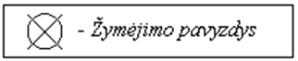 ___________________Lazdijų rajono savivaldybės seniūnijų seniūnaitijų                                                         seniūnaičių rinkimų tvarkos aprašo              6 priedasLAZDIJŲ RAJONO SAVIVALDYBĖS  __________ SENIŪNIJOS ___________ SENIŪNAITIJOS RINKIMUOSE DALYVAVUSIŲ GYVENTOJŲ SĄRAŠAS(data)_______________________Lazdijų rajono savivaldybės seniūnijų seniūnaitijų                                                         seniūnaičių rinkimų tvarkos aprašo              7 priedasLAZDIJŲ RAJONO SAVIVALDYBĖS  ___________ SENIŪNIJOS _____________ SENIŪNAITIJOS SENIŪNAIČIO RINKIMŲ BALSŲ SKAIČIAVIMO PROTOKOLAS(data)Komisijos nariai:                                                                 (Parašas)               ( Vardas ir pavardė)                    (Parašas)              ( Vardas ir pavardė)                     (Parašas)             ( Vardas ir pavardė)___________________Lazdijų rajono savivaldybės seniūnijų seniūnaitijų                                                         seniūnaičių rinkimų tvarkos aprašo              8 priedasSeniūnaičio rinkimų elektroninių ryšių priemonėmis anketa   Aš, nuolatinis Lazdijų rajono savivaldybės  ________________________ seniūnijos gyventojas,  ________________________ seniūnaitijoje balsuoju už __________________________________                                                                                                                          (kandidato į seniūnaičius vardas ir pavardė)		____________________________Lazdijų rajono savivaldybės seniūnijų seniūnaitijų                                                        seniūnaičių rinkimų tvarkos aprašo              9 priedasLAZDIJŲ RAJONO SAVIVALDYBĖS  ___________ SENIŪNIJOS _____________ SENIŪNAITIJOS SENIŪNAIČIO RINKIMŲ BALSŲ SKAIČIAVIMO PROTOKOLAS(data)___________________LAZDIJŲ RAJONO SAVIVALDYBĖS TARYBOS SPRENDIMO ,,DĖL LAZDIJŲ RAJONO SAVIVALDYBĖS SENIŪNIJŲ SENIŪNAITIJŲ SENIŪNAIČIŲ RINKIMŲ TVARKOS APRAŠO PATVIRTINIMO“ PROJEKTOAIŠKINAMASIS RAŠTAS2021-05-Lazdijų rajono savivaldybės tarybos sprendimo projektas „Dėl Lazdijų rajono savivaldybės seniūnijų seniūnaitijų seniūnaičių rinkimų tvarkos aprašo patvirtinimo“ parengtas vadovaujantis Lietuvos Respublikos vietos savivaldos įstatymo 18 straipsnio 1 dalimi, 33 straipsnio 2, 10  dalimis.  Šio projekto tikslas – patvirtinti Lazdijų rajono savivaldybės seniūnijų seniūnaitijų seniūnaičių rinkimų tvarkos aprašą, vadovaujantis   2021 m. sausio 1 d. įsigaliojusio Lietuvos Respublikos vietos savivaldos įstatymo 33 straipsnio 2, 7, 9, 10, 14, 15, 18 dalių  pakeitimais ir pripažinti netekusiu galios Lazdijų rajono savivaldybės tarybos 2019 m. sprendimą Nr. 5TS-104 „Dėl Lazdijų rajono savivaldybės seniūnijų seniūnaitijų seniūnaičių rinkimo ir atšaukimo tvarkos aprašo patvirtinimo“. Kaip šiuo metu yra sprendžiami projekte aptarti klausimai – Lazdijų rajono savivaldybės seniūnijų seniūnaitijų seniūnaičių rinkimų organizavimą reglamentuoja Lazdijų rajono savivaldybės tarybos 2019 m. sprendimas Nr. 5TS-104 ,,Dėl Lazdijų rajono savivaldybės seniūnijų seniūnaitijų seniūnaičių rinkimo ir atšaukimo tvarkos aprašo patvirtinimo“.Kokių pozityvių rezultatų laukiama – priėmus šį sprendimą, bus reglamentuota seniūnaičių rinkimų tvarka, vadovaujantis šiuo metu galiojančio Vietos savivaldos įstatymo 33 straipsnio nuostatomis.Galimos neigiamos pasekmės priėmus projektą, kokių priemonių reikėtų imtis, kad tokių pasekmių būtų išvengta – priėmus sprendimo projektą, neigiamų pasekmių nenumatoma.Kokie šios srities aktai tebegalioja ir kokius galiojančius aktus būtina pakeisti ar panaikinti, priėmus teikiamą projektą – priėmus šį Lazdijų rajono savivaldybės tarybos sprendimą, galiojančių teisės aktų pakeisti ar panaikinti nereikės.Rengiant projektą gauti specialistų vertinimai ir išvados – dėl sprendimo projekto pastabų ir pasiūlymų negauta.Sprendimo projektą parengė Lazdijų rajono savivaldybės administracijos Teisės, personalo ir civilinės metrikacijos skyriaus vyr. specialistė Airida Blaževičiūtė. Teisės, personalo ir civilinės metrikacijos                                                            Airida Blaževičiūtėskyriaus vyr. specialistėSeniūnaitijaSeniūnijaSusirinkimovieta ir laikas Gyventojų balsuojant raštu vieta ir laikasGyventojų balsuojant elektroninių ryšių priemonėmis data, laikas Nr.Gyventojo vardasGyventojo pavardėGyventojo parašas1.2.3.4.5.6.7.8.9.10.11.12.13.14.15.16.17.18.19.20.21.22.23.24.25.26.27.28.29.30.31.32.33.34.35.1.Balsavimo pradžios laikas2.Užsiregistravusių rinkėjų skaičius3.Balsavimo rezultatai4.(Kandidato vardas ir pavardė) (balsų  „už“ skaičius)5.(Kandidato vardas ir pavardė)(balsų  „už“ skaičius)6.Balsavimo pabaigos laikas7.Galutinis balsavimo rezultatas(Kandidato, surinkusio daugiausia balsų, vardas ir pavardė)7.Kita informacijaVieta rinkėjo žymaiKandidatų eil. Nr.Kandidatai į seniūnaičius1.VARDAS PAVARDĖ2.VARDAS PAVARDĖ3.VARDAS PAVARDĖNr.Gavusio balsavimo biuletenį gyventojo vardas ir pavardėGavusio balsavimo biuletenį gyventojo parašasKomisijos nario, išdavusio balsavimo biuletenį, parašas1.2.3.4.5.6.7.8.9.10.11.12.13.14.15.16.17.18.19.20.21.22.23.24.25.26.27.28.29.30.31.32.33.1.Balsavimo pradžios ir pabaigos laikas2.Atvykusių į susirinkimą rinkėjų skaičius3.Išduotų balsavimo biuletenių skaičius4.Nepanaudotų balsavimo biuletenių skaičius5.Sugadintų balsavimo biuletenių skaičius6.Balsų skaičiavimo pradžios laikas7.Visų balsadežėje rastų balsavimo biuletenių skaičius8.Balsadežėje rastų galiojančių balsavimo biuletenių skaičius9.Balsadežėje rastų negaliojančių balsavimo biuletenių skaičius10.Balsavimo rezultatai11.(Kandidato vardas ir pavardė)(Už šį kandidatą atiduotų balsų skaičius)12.(Kandidato vardas ir pavardė) (Už šį kandidatą atiduotų balsų skaičius)13.Balsavimo rezultatų skaičiavimo pabaigos laikas14.Kandidato surinkusio daugiausiai balsų vardas ir pavardė (vardas pavardė)15.KitaGyventojo asmens tapatybę patvirtinančio dokumento numerisGimimodataGyvenamosios vietos adresas (gatvė, namo numeris)Vadovaudamasis Asmens duomenų teisinės apsaugos įstatymo 5 str. 1 d. 1 p., sutinku, kad mano asmens duomenys būtų naudojami seniūnaičių rinkimų organizavimo reikmėms (parašas)Parašas 1.Balsavimo elektroninių ryšių priemonėmis pradžios ir pabaigos laikas2.Balsų skaičiavimo pradžios laikas3.Balsuojančių elektroninių ryšių priemonėmis rinkėjų skaičius4.Elektroninių ryšių priemonėmis gautų anketų skaičius5.Elektroninių ryšių priemonėmis gautų galiojančių anketų skaičius6.Elektroninių ryšių priemonėmis gautų sugadintų anketų skaičius7.Elektroninių ryšių priemonėmis gautų negaliojančių anketų skaičius8.Balsavimo rezultatai9.(Kandidato vardas ir pavardė)(Už šį kandidatą atiduotų balsų skaičius)10.(Kandidato vardas ir pavardė) (Už šį kandidatą atiduotų balsų skaičius)11.Balsavimo rezultatų skaičiavimo pabaigos laikas12.Kandidato surinkusio daugiausiai balsų vardas ir pavardė (vardas pavardė)13.Kita